День матери. Сценарий «Моя мама самая-самая...»Оформление зала, кабинета: плакат с изображением женщины с ребенком на руках, стенд «Моя мама самая-самая...» (рисунки детей, мини-сочинения, фотографии родителей), выставка работ родителей, выставка книг о женщинах-труженицах.Ход мероприятияДевочка. Что для птиц, скажите, надо?Мальчик. Солнце, небо, зелень сада.Девочка. А для моря?Мальчик. Берега.Девочка. А для лыж?Мальчик. Для лыж - снега.Девочка.Ну, а мне, скажу я прямо, -Чтоб была со мною...Вместе. Мама!(Звучит песня «Наша мама» (муз. В. Шаинского, сл. В. Попкова),)Ведущий 1. Мама, мамочка... Сколько тепла таит это магическое слово, которым называют самого дорогого, близкого, единственного человека. Материнская любовь греет нас до старости. Мама учит нас быть мудрыми, дает советы, заботится о нас, оберегает нас. На дворе ноябрь, а мы говорим о маме. Обычно мы поздравляем мам восьмого марта. Почему же мы заговорили о них сегодня? Во время войны, в 1944 г., когда страна уже знала, что скоро победа, был учрежден орден «Мать-героиня». Первого ноября он был вручен жительнице Подмосковья Анне Алексахиной. В 1997 г. президент принял Указ об учреждении Дня матери, который решили отмечать в последнее воскресенье ноября.Чтец 1.Есть в природе знак святой и вещий,Ярко обозначенный в веках!Самая прекрасная из женщин –Женщина с ребенком на руках!Чтец 2.От любой напасти заклиная,Ей-то уж добра не занимать.Нет, не Богоматерь, а земная,Гордая возвышенная мать.Чтец 3.Свет любви издревле ей завещан,Так вот и стоит она в веках,Самая прекрасная из женщин –Женщина с ребенком на руках!Чтец 4.Все на свете метится следами,Сколько бы ни вышагал путей,Яблоня украшена плодами,Женщина - судьбой своих детей.Чтец 5.Пусть ей вечно солнце рукоплещет,Так она и будет жить в веках,Самая прекрасная из женщин –Женщина с ребенком на руках!Чтец 6.С Днем матери,С праздником осенним, женщины России,Поздравляем вас!Чтец 7.Женщины прославлены трудомЗа прилавком, в офисах, больницах.И достаток этим вносят в дом,Продолжая в нем трудиться.Чтец 1.Наши женщины - в журнале,Их найдете вы везде:В магазине и в танцзале,В министерстве и в суде.Чтец 2.В строгом платье или пестром –От души мы их благодарим.Всем своим любимым мамам, сестрам,Вновь и вновь спасибо говорим!Чтец 3.И медсестрам, что даютОт гриппа порошки,И поварам, что нам пекутК обеду пирожки.Чтец 4.Наши женщины с мужчинами рядомСозидают богатство страны,И работой, и ласковым взглядомПомогают мужчинам они.Чтец 5.Мир для нас защищать готоваСмелым сердцем любая мать!И ее оружие - слово –У нее никому не отнять.Чтец 6.Женщинам нашим - мамам, самым любимым,Самым хорошим, самым родным,Самым милым, неотразимым,Самым красивым и молодым...Все. Наш сердечный привет!(Ведущие представляют приглашенных гостей.)Ведущая. Мы рады видеть вас на нашем празднике.(Звучит песня «Милая мама» (муз. А. Аверкина, сл. И. Лашкова).)Ведущий 1.Самое первое в жизни слово,Самое важное, пусть и короткое, - мама.Кто тебя песней баюкал в зыбке?Мама! Нежная мама!Кто научил тебя первым шагам?Мама! Счастливая мама!Когда ты нечаянно больно ушибся,Кто твои слезы платком вытирал?Мама! Добрая мама!Главное надо о мамах сказать,Сказать лишь двумя словами:Родину мы называем «мать»,А маму нежно - «мама».Ведущий 2. Уважаемые мамы! Ваши дети написали о вас прекрасные сочинения. Сейчас мы зачитаем несколько отрывков из них.(Чтение отрывков сочинений.)Яндекс.ДиректЛотереи России. Спортлото, Русское лото и другие. Ежедневные розыгрыши. Покупка онлайн!«5 из 36»·Моментальные лотереи·Выбрать свою лотереюstoloto.ru 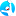 Чтец 7.Говорят, у мамыРуки не простые,Говорят, у мамыРуки золотые.Ах, сколько руки этиЧудесного творят!Готовят, вяжут, гладят,Все что-то мастерят!Ведущая. Дорогие ребята и гости праздника, обратите внимание на выставку работ ваших родителей. А для вас, дорогие женщины, сейчас прозвучат задорные частушки.(Мальчики исполняют частушки.)Частушки про мамуГаля вымыла полы,Катя помогала,Только жалко, мама сноваВсе перемывала.Папа мне решил задачу,В математике помог.Мы потом решали с мамойТо, что он решить не смог.Подгорели суп и каша,Соль насыпали в компот.Как пришла с работы мама,Было много ей хлопот.Наша мама на работеТрудится, старается,Ну, а папа безработныйДома убирается.Чтобы мама удивилась,Мы готовили обед.Почему-то даже кошка,Убежала от котлет.Рисовал картину Вася,Он художник, спору нет.Но зачем он нос раскрасилВ красный, желтый, синий цвет?Вова пол натер до блеска,Приготовил винегрет.Ищет мама, что же делать:Никакой работы нет.На кухне веник я нашел,И квартиру им подмел.И осталось от негоТри соломинки всего.Мы вам спели, как сумели,Мы ведь только дети,Только знайте - наши мамы –Лучшие на свете.Мы частушки петь кончаемИ сегодня обещаемСлушать вас всегда во всем,Утром, вечером и днем.Ведущий 1. Ребята, вы слышите какой-то шум?Дети. Да!Ведущий 2. Да это же хозяева Книжкиного дома к нам пожаловали.(Выходят Домовенок и Кот ученый, несут стулья, подходят к журнальному столику с книгами.)Домовенок. Охохонюшки. Я - Домовенок. Навожу порядок. Вот сейчас бумажки с пола подобрал, столы протер и думаю, что бы еще сделать. Решил порыться, покопаться в старых журналах да книгах. И вдруг я нашел такую книгу, в которой рассказывается о лучших сказочных мамах. (Показывает книгу.)Кот ученый. Мур-мяу, это как раз к празднику - маминому денечку. Слушайте да угадывайте.Домовенок. Вот что написано на странице 16: «Она расколдовала сына, когда он спрятался под шляпу волшебника, он вдруг превратился в странное создание: тощее, пучеглазое, с ушами-лопухами! Никто не узнал его. И только мама сказала: «Это мой сын!» И он тут же опять стал толстеньким, симпатичным...» О ком здесь говорится? (О Мумми-тролле и его маме. Книга Т. Янсон «Шляпа волшебника».)Кот ученый. А вот на странице 31 написано: «Притворился серый волк рогатой мамой, ворвался в дом и съел шестерых малышей. Но многодетная мама заманила разбойника-волка в яму, где горел костер; брюхо его от жары лопнуло, и все шестеро съеденных вышли целыми и невредимыми». О ком здесь рассказывается? (О Козе и ее детях-козлятах. Русская сказка «Волк и семеро козлят».)Домовенок. А на странице 75 этой книги написано: «Она отстояла приемного сына. Лягушонок - так ласково она назвала человеческого детеныша. Она была готова защищать его столь яростно, что все другие волки стаи и даже тигр Шерхан не посмел тронуть ее приемыша». Кто автор этой книги? Как зовут маму? (Р. Киплинг «Маугли», Ракша.)Кот ученый. А вот что написано на странице 96: «Она нашла сыну красивую невесту. Заботливая мать увидела чудную крошку и решила осчастливить ее: выдать замуж за своего милого пупырчатого сынка». Из какого произведения мама и невеста? (Это Жаба и Дюймовочка из сказки Х.К. Андерсена «Дюймовочка».)Домовенок. Ребенок потерял маму. Он плывет «по синему морю к зеленой земле». Его не пугают ни волны, ни ветер, потому что он плывет к «единственной маме на свете». О ком идет речь в песне? (О Мамонтенке, из «Песенки Мамонтенка».)(Дети поют «Песенку Мамонтенка» (муз. В. Шаинского, сл. Д. Непомнящего). Далее сценка «Мечта».)Ведущий 1. У одной мамы росли три дочери, и однажды °ни решили помечтать.Мальчик.Три девчонки под окномРазмечтались вечерком.Молвит первая сестрица:Девочка 1.Вот в актрисы б мне пробиться,То в селе нашем как разЯ б концерт дала тот час!Девочка 2.Кабы я была певица...Мальчик. Говорит ее сестрица.Девочка 2.Пела я бы здоровоКак Лариса Долина.Девочка 3.Вроде носик симпатичный,Занималась я б прилично,То сказала всем бы смело:Стать директором хотела!Мальчик.Быть по-вашему, сестрички!Мы концерт сейчас дадимИ всех вас повеселим. (Исполняется танец. Дети читают стихи.)Чтец 1.Без сна ночей твоих прошло немало,Забот, тревог - не перечесть!Земной поклон тебе, родная мама,За то, что ты на свете есть.Чтец 2.За доброту, заботу, золотые руки,За материнский твой совет.Тебе желаем все мы дружно: -Живи, родная, много лет!Чтец 3.Мы с сестренкою вдвоемВсю квартиру уберем.Испечем пирог румяный,Будем ждать прихода мамы.Только мама на порог,А у нас готов пирог!(Мальчики выносят пирог на подносе с рушником.)Родители.Дети - это чудо света.Я увидел это самИ причислил чудо этоК самым чудным чудесам.Мы пред будущим в ответе:Наша радость, боль и грусть,Наше будущее - дети!Трудно с ними - ну и пусть!В наших детях - наша сила,Внеземных миров огни.Лишь бы будущее былоСтоль же светлым, как они.Ведущая.Праздник наш уже кончается.Что же нам еще сказать?Разрешите на прощаниеВсем здоровья пожелать!Все наши мамы в любое время года любят цветы. Цветы дарят людям радость. И сегодня наши дети приготовили для вас цветы своими руками.- Сейчас, мамам предлагается отгадать название цветка. Этот цветок называют сестрой милосердия. Его народные названия: поповник, белоголовник, Иванов цвет. Этот цветок считается символом России.- Правильно, ромашка.Игра «Ромашка»Наша волшебная ромашка поможет узнать вам особенности вашей внешности и характера. Сорт этой ромашки называется «Самая- самая».Мамы отрывают лепестки цветка, на которых записано:Самая обаятельнаяСамая привлекательнаяСамая заботливаяСамые красивые глазаСамая очаровательная улыбкаСамая-самая добраяСамая ласковаяСамая хозяйственнаяСамое щедрое сердцеСамая обворожительная.Девчонки и мальчишкиДавайте вместе с вамиСпасибо скажем бабушкеСпасибо скажем маме.За песенки, за сказки,За хлопоты и ласки,За вкусные ватрушки,За новые игрушки.           С п а с и б о !За книжки и считалки,За лыжи и скакалки,За сладкое варенье,За долгое терпенье.                    С п а с и б о !Исполнение частушек 1. Дорогие и родные 
Мы частушки вам споём
Поздравляем с праздником.
И привет большой вам шлём.2. Чтобы маму на работу
Злой будильник не будил,
Я ему сегодня ночью
Три детальки отвинтил!3. С мамой за руку хожу,
Маму крепко я держу,
Чтобы мама не боялась,
Чтоб она не потерялась!4. У меня сестренка-чудо!
Лихо моет всю посуду.
Я ей тоже помогаю-
Я осколки собираю!5. Кипятил я молоко,
Отошёл недалеко
Подхожу к нему опять
Молока уж не видать!6. Ох, частушки хороши,
Их поем мы от души.
Но вы тоже не зевайте
Хлопайте и подпевайте!7. Чтобы мама удивилась,
Мы сварили ей обед,
Почему-то даже кошка
Убежала от котлет9.Мы вам спели, как сумели Мы ведь только дети, Только знаем, наши мамы –  Лучшие на свете!10. Мы частушки петь кончаем
Нашим мамам обещаем
Будем добрыми расти,
Хорошо себя вести!Образец приглашения. Разрезной материал для ромашки.САМАЯ  ОБАЯТЕЛЬНАЯСАМАЯ  ПРИВЛЕКАТЕЛЬНАЯСАМАЯ  ЗАБОТЛИВАЯ

САМЫЕ  КРАСИВЫЕ ГЛАЗАСАМАЯ  ОЧАРОВАТЕЛЬНАЯ УЛЫБКАСАМАЯ-САМАЯ ДОБРАЯСАМАЯ  ЛАСКОВАЯСАМАЯ  ХОЗЯЙСТВЕННАЯСАМОЕ  ЩЕДРОЕ СЕРДЦЕСАМАЯ  ОБВОРОЖИТЕЛЬНАЯПриглашение на День материУ нас собранье мам, но вы не хмурьте брови:Здесь не прочтут морали Вам И не причинят боли.Вы будете общаться, друг друга узнавать.Лишь только настроенье и улыбкуВы не забудьте взять.Классный руководитель и дети 2  и 4  класса.